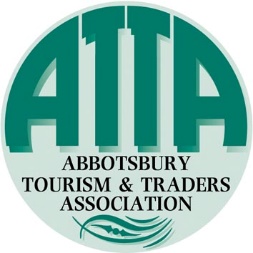                     ABBOTSBURY CHRISTMAS 2018 🎄Dear Abbotsbury ResidentThe setting up of our Christmas trees and lights will again this year be organised by Abbotsbury Tourism and Traders Association (ATTA) and we hope we will have your support to make our Village a view to admire.  Any profit made will be used to support ATTASteve and Jason Peach have again offered to put up the trees (and take them down again in January). The work will start over the week commencing Monday 19th November, Steve or Marie will telephone you to make the arrangements if necessaryWhere you want Jason’s team to fit your own lights please ensure they are ready and have been tested. Taking down defective lights and refitting new ones will incur an additional charge by the team of £9 (excl the new light set).If you would like to have a tree holder please give me your order with the full payment by 30th October. The maker needs to order the steel in sufficient time to make and paint them; Steve Peach (01305 871364) will fit the holder for you, if required, for a nominal sum of £10 (to be paid in cash direct to him on completion of fitting the scabbard).Please complete the form provided with this letter (spare forms will be available from Purple Nanny, Rodden Row or Bellinie’s Bakehouse, Market Square) and forward to me by FRIDAY 9th November with the necessary payment. Due a very tight ordering schedule and shortage of trees late receipt of order forms will not be accepted.Please make your payment on line with reference your “Name & Noel18”. All order form should be sent to me at the address below, with the method of payment clearly marked on the Order Form.	Please switch your lights on at 12 noon on SUNDAY 2nd December.  The lights stay on until Twelfth Night (6th January) after which date we will take down the trees and lights where this has been requested.  The tree holders stay in place.	Please do not hesitate to telephone me or the fitting team (871364 - Steve) if you have any queries.  I look forward to hearing from you and to seeing Abbotsbury lit up for the festive season; we all do need something to cheer us up.With best wishesTina (aka Purple Nanny)ABBOTSBURY NOEL 2017ORDER FORM* Delete as necessaryNote: A telephone number for contact is essentialPlease return to me by 9th November 2018 with your payment.No order will be processed without payment.Tina RaymondPurple Nanny14 Rodden RowAbbotsburyDorset DT3 4JLPrices and are shown below.Other sizes are available; prices on request.Tina RaymondOn line payment details:Purple NannyAbbotsbury Tourism & Traders Association14 Rodden RowAbbotsburyBank: Lloyds BankDorset DT3 4JLSort code: 30-99-56E: abbotsbury.atta@gmail.comAccount :  01539390Reference: Your Name & Noel18DetailsDetailsCostQuantityAmountGalvanised painted tree holder and boltsGalvanised painted tree holder and bolts£40.00£Tree, state size and type required: for cost see tables belowTree, state size and type required: for cost see tables below-£Lights per setLights per set£22.00£Install tree and lights, take downInstall tree and lights, take down£20.00£Cheque / BACS *Cheque / BACS *TOTAL£Name:Name:Name:Name:Name:Address:Address:Address:Address:Address:Telephone:EmailEmailEmailEmailHeight of tree (Norway)Cost (including VAT)4 - foot£9.005 - foot£11.007 - foot£15.0010 - foot£25.0015 - foot£45.00Height of tree (Nordman)Cost (including VAT)4 - foot£24.505 - foot£28.006 - foot£33.00